1	Общеполитические заявления (продолжение)11.1	Следующие ораторы выступают с общеполитическими заявлениями:–	г-н Франклин МЕРЧАН КАЛЬДЕРОН, советник, Министерство информационно-коммуникационных технологий (Колумбия);–	г-н Мухаммад Буди СЕТИАВАН, заместитель Министра, Министерство связи и информационных технологий (Индонезия);–	г-н Тарсис НКЕЗАБАИЗИ, Министр, Министерство электросвязи, информации, связи и парламентских отношений (Бурунди);–	г-н Али Хассан БАХДОН, Министр, Министерство связи, почты и электросвязи (Джибути);–	г-н Хьем ПХОММАЧАН, Министр, Министерство почты и электросвязи (Лаосская Народно-Демократическая Республика);–	г-н Эдуардо ГОНСАЛЕС, Председатель, Национальная комиссия электросвязи (Парагвай);–	г-н Аллан Руис МАДРИГАЛ, заместитель Министра, Министерство науки, техники и электросвязи (Коста-Рика);–	г-н Зунаид Ахмед ПАЛАК, Государственный министр, Министерство почты, электросвязи и информационных технологий (Бангладеш);–	г-жа Ребекка Джошуа ОКВАСИ, Министр, Министерство электросвязи и почтовых служб (Южный Судан);–	г-н Трифон Кин-Кьей МУЛУМБА, Министр, Министерство почты, электросвязи и информационно-коммуникационных технологий (ИКТ) (Демократическая Республика Конго);–	г-н Туисугалетауа Софара АВО, Министр, Министерство связи и информационных технологий (Самоа);–	г-н Луис Наполеон КАСАМБРЕ, заместитель секретаря, Департамент науки и техники (Филиппины);–	г-н Ури Шрага ГУТМАН, посол Израиля в Южной Корее, Министерство иностранных дел (Израиль);–	г-н Давид МАРТИНОН, посол, Министерство иностранных дел (Франция);–	г-н Симон МАРУТА, посол в Австрии, Министерство иностранных дел (Намибия).2	Организация работы Комитета 4 (Документ DT/4)2.1	Председатель Комитета 4 обращает внимание на Документ DT/4, в котором изложены круг ведения и методы работы Комитета 4.2.2	Документ DT/4 принимается к сведению.Заседание закрывается в 16 час. 05 мин.Генеральный секретарь:	Председатель:
Х. ТУРЕ	В. МИНПолномочная конференция (ПК-14)
Пусан, 20 октября − 7 ноября 2014 г.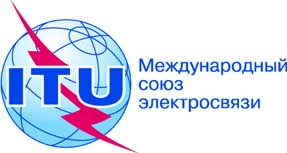 ПЛЕНАРНОЕ ЗАСЕДАНИЕДокумент 114-RПЛЕНАРНОЕ ЗАСЕДАНИЕ27 октября 2014 годаПЛЕНАРНОЕ ЗАСЕДАНИЕОригинал: английскийПРОТОКОЛПЯТОГО ПЛЕНАРНОГО ЗАСЕДАНИЯПРОТОКОЛПЯТОГО ПЛЕНАРНОГО ЗАСЕДАНИЯСреда, 22 октября 2014 года, 14 час. 40 мин.Среда, 22 октября 2014 года, 14 час. 40 мин.Председатель: г-н В. МИН (Республика Корея)Председатель: г-н В. МИН (Республика Корея)Обсуждаемые вопросыДокументы1Общеполитические заявления (продолжение)−2Организация работы Комитета 4DT/4